ANNAMALAI 	UNIVERSITY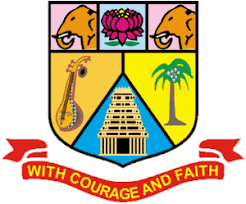 Affiliated Colleges116. B.A Defence and Strategic StudiesProgramme Structure and Scheme of Examination (under CBCS)(Applicable to the candidates admitted from the academic year 2023 -2024 onwards)* PART-IV: NME / Basic Tamil / Advanced Tamil (Any one)Students who have not studied Tamil upto 12th Standard and have taken any Language other than Tamil in Part-I, must choose Basic Tamil-I in First Semester & Basic Tamil-II in Second Semester.Students who have studied Tamil upto 10th & 12th Standard and have taken any Language other than Tamil in Part-I, must choose Advanced Tamil-I in First Semester and Advanced Tamil-II in Second Semester.Learning ObjectivesUnit I: Introduction								Hours: 15i.)  Meaning, nature and scope of Defence and Strategic Studiesii.)  Relevance and significance iii.) Basic concept of war, strategy, Tactics, Campaign, Battle, Security and DefenceUnit II: Concepts of War							Hours: 15i.)  History of Warfareii.)  Causes of war iii.) Types of WarUnit III: Principles of War							Hours: 15i.)  Principles of War ii.) Operations of War-Army, Navy and Air force.Unit IV: Concept of Peace						            Hours: 15i.)  Meaning and definitionii.) Role of peace Education and peace Research iii.) Concept of peaceful co-existence iv.) Concept of Zone of peaceUnit V: Settling International Disputes				             Hours: 15i.)  Settlement of International Disputes (Amicable means only)ii.)  International law and peace (peace Treaties and ICJ) iii.) Peace Building Measures and peace Movements iv.) Role of peace keeping Force.Course OutcomesText Books Supplementary ReadingsS-Strong; M-Medium; L-LowLearning ObjectivesUnit I: The Indian Defence Forces						      Hours: 15i.) Rank Structure of the Three Services. ii.) Important Training Institution of the Three Services. iii.) Second Line of Defence [Introduction of Border Security Force (BSF), Coast Guard (CG), Central Industrial Security Force (CISF) and Rashtriya Riffles (RR).Unit II: Army Organization					                             Hours: 15i.)  Organization of Army Headquarters, Role of Chief of Army Staff (COAS) and Principal Staff Officer (PSO). ii.)  Static and Field formation of Indian Army. iii.)  Arms and Services. iv.)  Weapons of Indian Army.Unit III: Navy Organization				         		    Hours: 15i.) Organization of Naval Headquarters Chief of Naval Staff (CNS) and Principal Staff Officer (PSO). ii.) Static and Field formation of Indian Navy. iii.) Types of Warships.Unit IV: Air Force Organization						   Hours: 15i.) Organization of Air Force Headquarters Chief of Airforce Staff (CAS) and Principal Staff Officer (PSO). ii.) Static and Field formation of Indian Air Force. iii.) Types of Aircrafts.Unit V: Higher Defence Organizations of India				   Hours: 15i.) Power of the President of India with reference to Defence. ii.) Cabinet Committee on Political Affairs (CCPA) iii.) Role and Function of Ministry of Defence.iv.) Composition and Functions of Defence Committees/National Security Council (NSC). v.) Chief of Staff Committee and Joint Intelligence CommitteeCourse OutcomesText Books Supplementary ReadingsS-Strong; M-Medium; L-LowLearning ObjectivesUnit I: Introduction							                Hours: 151. Nature, Scope and Importance of Political Science. 2. Evolution of Political Science. 3. Methodology of Political Science.4. Political Science and Social Sciences. 5. Politics - Arts or Science.Unit II: State					  			              Hours: 151. Elements of State. 2. Sovereignty. 3. Nation-States. 4. Democratic States. 5. Non-Democratic States.Unit III: Origin of the State							   Hours: 151. Divine Right Theory. 2. Force Theory.3. Patriarchal Theory. 4. Matriarchal Theory.5. Evolutionary Theory. 6. Social Contract Theory.Unit IV: Law									     Hours: 151. Nature of Law. 2. Sources of Law. 3. Kinds of Law. 4. Law and Morality.Unit V: Liberty and Equality					                 Hours: 151. Meaning of Liberty. 2. Safeguard of Liberty. 3. Law and Liberty. 4. Meaning and types of Equality. 5. Equality in Modern States. 6. Equality and Liberty. 7. Sphere of State Action (Economic, Social and Cultural).Course OutcomesText Books Supplementary ReadingsS-Strong; M-Medium; L-LowLearning ObjectivesAt the end of the course the candidates will have basic knowledge of computers and how they are used in the Defence.Unit I:									               Hours: 09Types of computers, Hardware, CPU, Input/output devices, Storage devices System Software: Operating Systems, Programming Languages, Application Soft wares, Networks: LAN, Wan, Client –ServerUnit II:							                           Hours: 09History of internet - Internet and extranet DNS-Connections: Dial - up, ISDN, TI, T3, Wireless and satellite -- Communications: e -Mail, chat, Forum and News groups - Browsers - search EnginesUnit III:									   Hours: 09Ways and means of preparing and set up and run a presentationUnit IV:									   Hours: 09(a) Introduction, Military weapon applications (b) System Analysis and weapon selection (c) C 3 I and C4 IUnit V:								               Hours: 09(a) Pay and Allowance (b) Inventory System (c) Personnel Management.Course OutcomesText Books Supplementary ReadingsS-Strong; M-Medium; L-LowLearning ObjectivesTo familiarize the students with the evolution of the art of warfare in India To study how the Art of Warfare evolved over a period of time as practiced in different parts of the country To know the changes in political governance, nature of threats and advancement in weapon systems.Unit I: Warfare in Ancient India					          Hours: 	15i.) Types of Wars during Vedic period. ii.) Alexander’s invasion of India (Battle of Hydaspes).Unit II: Military System of the Mauryan Period			           Hours: 15i.) Mauryan Military System ii.) Kautilya’s Arthasasthra- Defence and Interstate Relations -Mandala Theory Six-Fold Policy, Espionage System, instruments of DiplomacyUnit III: Military System in South India.				           Hours: 15i.) Sangam Age and its military system ii.) Military Organization of the Chera, Chola. Pandyas and PallavasUnit IV: Military System of the Gupta Period		                       Hours: 15i.)  Military Organization of the Guptas. ii.)  Military organization of Harsha Vardhana.Unit V: Rajput Military System					           Hours: 15i.) Rajput challenge to the Arab Conquests - Battle of Rawar.ii.) Muhammad Ghori’s Conquest of India - Battle of Terrain I and II. iii.) Causes of downfall of Rajputs in the Middle Ages.Course OutcomesText Books Supplementary ReadingsS-Strong; M-Medium; L-LowLearning ObjectivesUnit I: Greek Warfare						            Hours: 15i.) Military system of the Greeks. ii.) Greeco Persian Wars – with special reference to the Battles of Marathon, Thermopyle and Salamis. iii.) Peloponnesian Wars.Unit II: Roman Warfare							Hours: 15i.)  Military System of the Romans. ii.)  Punic Wars – with special reference to the Battles of Cannae and Zama. iii.) Campaigns of Julius Caesar.Unit III: Warfare in the Middle Ages					Hours: 15i.)  Crusades – Age of Valour.ii.) Mongol Military System. iii.) Advent of Gun Powder and its impact on Warfare.Unit IV: Warfare during 16th and 17th Centuries			Hours: 15i.)  Development of weapons during 16th and 17th centuries. ii.) Reforms of Gustavus Adolphus. iii.) Siege craft and Fortification – Vauban. iv.)  Rise of Professional Armies and Navies.Unit V: Napoleonic Warfare						Hours: 15i.)  French Revolution – Causes and Outcome. ii.)  Rise of Napoleon. iii.)  Napoleon‘s Art of Warfare. iv.) Battles of Trafalgar and Waterloo.Course OutcomesText Books Supplementary ReadingsS-Strong; M-Medium; L-LowLearning ObjectivesUnit I: Democratic State						                  Hours: 121. Definitions of Democracy. 2. Representative Democracy. 3. Direct Democracy. 4. Theories of Representation. 5. Elections.Unit II: Legislature								      Hours: 121. Functions of Legislature. 2. Theories of Suffrage. 3. Constituencies. 4. Unicameral Legislature. 5. Bicameral Legislature.Unit III: Executive								       Hours: 121. Parliamentary Executive. 2. Presidential Executive. 3. Collective Executive. 4. Dictatorship. 5. Military Governance. 6. Executive Functions.Unit IV: Judiciary								      Hours: 121. Functions of Judiciary. 2. Independence of Judiciary. 3. Rule of Law. 4. Administrative Law. 5. Judicial Activism. 6. Alternative Disputes MechanismUnit V: Political Participation					                   Hours: 121. Political Parties. 2. Public Opinion. 3. Pressure Groups. 4. Mass Media. 5. Electronic Media.Course OutcomesText Books Supplementary ReadingsS-Strong; M-Medium; L-LowCourse CodePartStudy Components & Course TitleCreditHours/WeekMaximum MarksMaximum MarksMaximum MarksCourse CodePartStudy Components & Course TitleCreditHours/WeekCIAESETotalSEMESTER – I23UTAML11/23UHINL11/23UFREL11ILanguage – Iபொது தமிழ் – I/Hindi – I/French – I36257510023UENGL12IIGeneral English – I36257510023UDASC13IIICore – I STUDY OF WAR AND PEACE55257510023UDASC14IIICore – II DEFENCE MECHANISM OF INDIA55257510023UDASE15IIIElective – I
(Generic / Discipline Specific )POLITICAL THEORY– I34257510023UTAMB16/23UTAMA16IVSkill Enhancement Course – I (NME– I) /* Basic Tamil – I/ Advanced Tamil – I22257510023UDASF17IVSkill Enhancement Course 
Foundation Course:COMPUTER APPLICATIONS222575100Total2330   700SEMESTER – II23UTAML2123UHINL21/23UFREL21ILanguage – IIபொது தமிழ் – II/Hindi – II/French – II36257510023UENGL22IIGeneral English – II36257510023UDASC23IIICore – III ART OF WARFARE IN INDIA – I55257510023UDASC24IIICore – IVWORLD MILITARY HISTORY –  I55257510023UDASE25IIIElective – II
(Generic / Discipline Specific )POLITICAL THEORY– II34257510023UTAMB26/23UTAMA26IVSkill Enhancement Course – II (NME– II) /* Basic Tamil – II/ Advanced Tamil – II22257510023USECG27IVSkill Enhancement Course – IIIInternet and its Applications             (Common Paper)222575100Total2330700Methods of EvaluationMethods of EvaluationMethods of EvaluationMethods of EvaluationInternal EvaluationInternal EvaluationContinuous Internal Assessment Test25 MarksInternal EvaluationInternal EvaluationAssignments25 MarksInternal EvaluationInternal EvaluationSeminars25 MarksInternal EvaluationInternal EvaluationAttendance and Class Participation25 MarksExternal EvaluationExternal EvaluationEnd Semester Examination75 MarksTotal100 MarksMethods of AssessmentMethods of AssessmentMethods of AssessmentMethods of AssessmentRecall (K1)Simple definitions, MCQ, Recall steps, Concept definitionsSimple definitions, MCQ, Recall steps, Concept definitionsSimple definitions, MCQ, Recall steps, Concept definitionsUnderstand/ Comprehend (K2)MCQ, True/False, Short essays, Concept explanations, Short summary oroverviewMCQ, True/False, Short essays, Concept explanations, Short summary oroverviewMCQ, True/False, Short essays, Concept explanations, Short summary oroverviewApplication (K3)Suggest idea/concept with examples, Suggest formulae, Solve problems,Observe, ExplainSuggest idea/concept with examples, Suggest formulae, Solve problems,Observe, ExplainSuggest idea/concept with examples, Suggest formulae, Solve problems,Observe, ExplainAnalyze (K4)Problem-solving questions, Finish a procedure in many steps, DifferentiateProblem-solving questions, Finish a procedure in many steps, DifferentiateProblem-solving questions, Finish a procedure in many steps, Differentiatebetween various ideas, Map knowledgebetween various ideas, Map knowledgebetween various ideas, Map knowledgeEvaluate (K5)Longer essay/ Evaluation essay, Critique or justify with pros and consLonger essay/ Evaluation essay, Critique or justify with pros and consLonger essay/ Evaluation essay, Critique or justify with pros and consCreate (K6)Check knowledge in specific or offbeat situations, Discussion, Debating orPresentationsCheck knowledge in specific or offbeat situations, Discussion, Debating orPresentationsCheck knowledge in specific or offbeat situations, Discussion, Debating orPresentationsSEMESTER: IPART: III23UDASC13: STUDY OF WAR AND PEACECredit: 5Hours:  5The main objectives of this course are:To enable students to understand the concept, meaning, definition and impact of war and peaceTo learn the historical aspects of War and PeaceTo provide clarity on the settlement of international disputes Recall the fundamental concepts of WarUnderstand the basic concepts of Defence and Strategic StudiesAware of Principles, causes of warTo gain knowledge about peace researchUnderstand the peaceful settlement of International disputes.War in Modern society, A. BuchanIndia the search for power, M.K.ChopraField Marshal, Montgomery, Viscount. A History of Warfare, (London: Collins 1968).https://www.britannica.com/topic/War-and-PeaceMapping with Programme OutcomesMapping with Programme OutcomesMapping with Programme OutcomesMapping with Programme OutcomesMapping with Programme OutcomesMapping with Programme OutcomesCOsPO1PO2PO3PO4PO5CO1SSMMMCO2MMMMMCO3SSMMSCO4SMMMSCO5SMSSSSEMESTER: IPART: III23UDASC14: DEFENCE MECHANISM OF INDIACredit: 5Hours:  5To understand the basic structure and pattern of defence mechanism in India To have a basic knowledge and pattern followed in India. To understand the organizational structure Indian Armed ForcesTo know how the structure and functions of higher defence organization1. From this chapter, one will have learnt the basic understanding of Defence forces.2. From this chapter, one will have learnt the structure of Indian army.3. From this chapter, one will have learnt the basic structure of Indian navy4. From this chapter, one will have learnt the structure of Indian air force.5. From this chapter, one will have learnt the higher Defence organization of India1. Venkateswaran, A.L., Defence Organisation in India, New Delhi: Government of India, 1967.2. Ministry of Defence, Government of India, Indian Armed Forces Year Book, (Annual).3. Singh, Nagendra, Defence Mechanism of Modern State, New Delhi, 1967.1. https://www.india.gov.in/topics/defence2. https://www.mod.gov.in/Mapping with Programme OutcomesMapping with Programme OutcomesMapping with Programme OutcomesMapping with Programme OutcomesMapping with Programme OutcomesMapping with Programme OutcomesCOsPO1PO2PO3PO4PO5CO1SSMMMCO2MMMMMCO3SSMMSCO4SMMMSCO5SMSSSSEMESTER: IPART: III23UDASE15: POLITICAL THEORY – ICredit: 3Hours: 41. Give an introduction to the discipline of Political Science.2. Point out the origin of States3. Sketch various forms of States.4. Point out the importance of Law, Equality and Liberty.5. Examine the spheres of State activity.One will learnt the basic understanding of Indian politicsOne will learnt the origin of StatesOne will learnt the various forms of StatesOne will learnt the importance of Law, Equality and Liberty5.    One will learnt the spheres of State activity.1. Amal Roy and Mohit Bhattacharya: Political Theory: Ideas and Institutions, The World Press, Calcutta, 2002.2. J.C.Johari : Principles of Modern Political Science, Sterling, New Delhi, 1999.3. A.C.Kapoor : Principles Of Political Science, S.Chand and Co., New Delhi, 2000M. Laxmikanth – Indian PolityMapping with Programme OutcomesMapping with Programme OutcomesMapping with Programme OutcomesMapping with Programme OutcomesMapping with Programme OutcomesMapping with Programme OutcomesCOsPO1PO2PO3PO4PO5CO1SSMMMCO2MMMMMCO3SSMMSCO4SMMMSCO5SMSSSSEMESTER: IPART: IV23UDASF17: COMPUTER APPLICATIONSCredit: 2Hours: 21. To learn about computers hardware2. Explain types of computers3. Discuss about Internet4. Understand the concept of System Analysis5. Enumerate the knowledge about Inventory1. Planning and Architectural Design of Modern Command Control Communications and Information Systems -Military and Civilian Applications - By A. Nejat Ince, Cem Evrendilek.Michael Miller – Computer BasicsMapping with Programme OutcomesMapping with Programme OutcomesMapping with Programme OutcomesMapping with Programme OutcomesMapping with Programme OutcomesMapping with Programme OutcomesCOsPO1PO2PO3PO4PO5CO1SSMMMCO2MMMMMCO3SSMMSCO4SMMMSCO5SMSSSSEMESTER: IIPART: III23UDASC23: ART OF WARFARE IN INDIA – ICredit: 5Hours:51. From this chapter, one will have learnt the types of was in the Vedic period2. From this chapter, one will have learnt about the military system of the Mauryan period3. From this chapter, one will have learnt about the military system in South India4. From this chapter, one will have learnt about the military system of the Gupta period5. From this chapter, one will have learnt about the military system of the Rajputs1. Famous Battles in Indian history,, Tb Subramaniya2. A Survey of Indian History, T.M PanikkarDas S.T, Indian Military: Its History and Development, Allahabad: Kitab Mahal, 1979Roy, Koushik, From Hydespas to Kargil: A History of Warfare in India  from 326 BC to 1999 AD, Delhi, Manohar Publications 2004Anjoli, Nirmal, The Decisive Battles of Indian History, Jaipur: Pointer Publications, 1999Mapping with Programme OutcomesMapping with Programme OutcomesMapping with Programme OutcomesMapping with Programme OutcomesMapping with Programme OutcomesMapping with Programme OutcomesCOsPO1PO2PO3PO4PO5CO1SSMSMCO2MSMSMCO3SSMMSCO4SMMMSCO5SMSMSSEMESTER: IIPART: III23UDASC24: WORLD MILITARY HISTORY – ICredit: 5Hours: 51.    To outline the wars which were fought from 4th century BC to 19th Century AD.To make the students understand the evolution of warfare in the world from early period. To be able to a recite the evolution of warfare from early times.From this chapter, one will have learnt about the military system of the GreeksFrom this chapter, one will have learnt about the military system of the RomansFrom this chapter, one will have learnt about the Crusades and advent of gun powderFrom this chapter, one will have learnt about the development of weapons in the 16th and 17th centuries.From this chapter, one will have learnt about military genius of Napoleon and the French Revolution.Hundred years of war, Cyril FallsMakers of Modern strategy, Earle meadDupey and Dupey, Encyclopaedia of Military HistoryJ.F.C. Fuller, A Military History of Western World, New York: Funk and Wagnalls, 1955Neilberg Michael, S. Warfare in World History, London, Routledge, 2001Mapping with Programme OutcomesMapping with Programme OutcomesMapping with Programme OutcomesMapping with Programme OutcomesMapping with Programme OutcomesMapping with Programme OutcomesCOsPO1PO2PO3PO4PO5CO1SSMSMCO2MSMSMCO3SSMMSCO4SMMMSCO5SMSMSSEMESTER: IIPART: III23UDASE25: POLITICAL THEORY – IICredit: 3Hours:41. Sketch the features of Democratic States.2. Outline the structure and functions of the Legislative System.3. Outline the structure and functions of the Executive System.4. Outline the structure and functions of the Judicial System.5. Describe the linkages of various systems in a Democratic State.1.One will learn the basic understanding of Democracy2.One will learn the importance of Legislature3.One will learn the various forms of Executives4.One will learn the complete judiciary functions5. One will learn the Political Participations.Amal Roy and Mohit Bhattacharya:Political Theory: Ideas and Institutions, The World Press, Calcutta, 2002.J.C.Johari : Modern Constitutions, S.Chand and Co. New Delhi, 1990M. Laxmikanth – Indian PolityMapping with Programme OutcomesMapping with Programme OutcomesMapping with Programme OutcomesMapping with Programme OutcomesMapping with Programme OutcomesMapping with Programme OutcomesCOsPO1PO2PO3PO4PO5CO1SSMSMCO2MSMSMCO3SSMMSCO4SMMMSCO5SMSMS